REPUBLIKA E SHQIPËRISËKOMISIONI QENDROR I ZGJEDHJEVEDECISIONON THE ACCEPTANCE FOR REVIEW OF THE APPEAL REQUEST NO.91, PRESENTED TO THE CEC IN 29.06.2015The Central Electoral Commission in its meeting of 1.07.2015, with the participation of :Lefterije	LUZI-				PresidentDenar		BIBA-				Vice PresidentEdlira 		JORGAQI-			Member Gëzim 		VELESHNJA-			MemberHysen 		OSMANAJ-			MemberKlement      	ZGURI-			MemberVera		SHTJEFNI-			MemberReviewed the case:APPELLANT :	Alliance for Democracy and Solidarity Party OBJECT :	Modification of the agregate table of results of the CEAZ no.20,Municipality of Krujë LEGAL BASE:	The Central Electoral Commission ,in accordance to the article 21 point 1, article 126, point 2, article 129, point 1, 3, letter b, of the Law nr.10019, date 29.12.2008 ‘The Electoral Code of the Republic of Albania’The Central Electoral Commission, after reviewing the documentation presented and heard the discussions of the representatives of the political parties, OBSERVES:The electoral subject Alliance for Democracy and Solidarity Party has filed in the  CEC  an appeal request, as stated in the criteria laid down in Article 127 of the Electoral Code, registered in the Register of Electoral Appeals, with reg. No.80 of 29.06.2015In its meeting of 30.06.2015, 11:00, after hearing the  report of Mr. Hysen Osmanaj, and discussions of representatives of political parties, the  request it did not meet the formal requirements for the appeal as indicated Article 126, point 2 of the Electoral Code .Specifically,the requesthas been not completed according to the format established and was not accompained by the copy of the CEAZ decission on the approval of the agregate table of the results ,against which the pliant has filed the present complaint.  FOR THESE REASONS:The Central Electoral Commision ,in accordance to the article 21 point 1, article 126, point 2, article 129, point 1, 3, letter b, of the Law nr.10019, date 29.12.2008 ‘The Electoral Code of the Republic of Albania’ DECIDED:To accept for review the appeal request No.91, of 29.06.2015, presented by the electoral subject the New Democratic Aspiration Party. The review shall take place on  03.07.2015,11:00This decission has immediate effects.This decision can be appealed in  the Electoral College, in the Court of Appeal of Tirana, within 5 days from its publicationLefterije	LUZI-				ChairmanDenar	BIBA-			Vice ChairmanEdlira 	JORGAQI-			MemberGëzim 	VELESHNJA-		MemberHysen 	OSMANAJ-			MemberKlement      ZGURI-			MemberVera		SHTJEFNI-			Member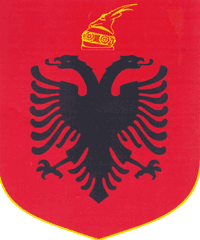 